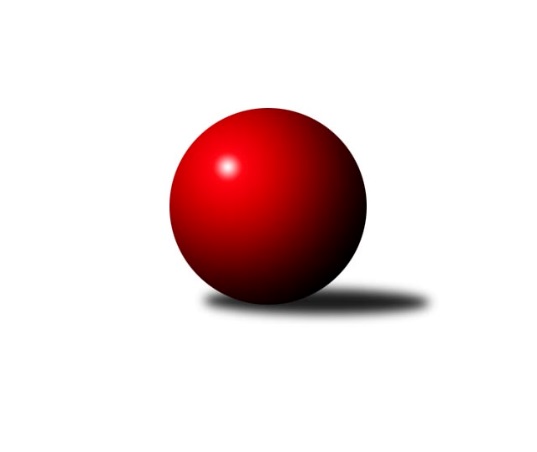 Č.17Ročník 2021/2022	20.5.2024 3. KLM A 2021/2022Statistika 17. kolaTabulka družstev:		družstvo	záp	výh	rem	proh	skore	sety	průměr	body	plné	dorážka	chyby	1.	SKK Podbořany	15	11	0	4	69.5 : 50.5 	(199.0 : 161.0)	3271	22	2192	1079	26	2.	TJ Lokomotiva Ústí n. L.	14	10	1	3	77.5 : 34.5 	(198.5 : 137.5)	3318	21	2221	1097	23.8	3.	Kuželky Jiskra Hazlov	15	10	1	4	74.5 : 45.5 	(196.5 : 163.5)	3254	21	2188	1066	26.4	4.	TJ Slavoj Plzeň	16	8	2	6	69.0 : 59.0 	(189.0 : 195.0)	3188	18	2165	1023	37.9	5.	TJ Elektrárny Kadaň	15	8	1	6	62.0 : 58.0 	(182.0 : 178.0)	3246	17	2179	1067	37.1	6.	TJ Kovohutě Příbram	15	7	3	5	59.0 : 61.0 	(182.0 : 178.0)	3199	17	2150	1048	33	7.	SKK Rokycany B	16	8	1	7	68.0 : 60.0 	(202.0 : 182.0)	3294	17	2197	1097	31.7	8.	TJ Teplice Letná	15	6	1	8	57.5 : 62.5 	(186.0 : 174.0)	3207	13	2170	1037	34.5	9.	SK Škoda VS Plzeň	16	6	0	10	52.0 : 76.0 	(165.0 : 219.0)	3193	12	2167	1026	34.5	10.	CB Dobřany B	15	2	2	11	44.0 : 76.0 	(164.0 : 196.0)	3175	6	2148	1027	35.1	11.	SKK Bohušovice B	14	1	0	13	31.0 : 81.0 	(128.0 : 208.0)	3070	2	2114	956	50.5Tabulka doma:		družstvo	záp	výh	rem	proh	skore	sety	průměr	body	maximum	minimum	1.	SKK Podbořany	8	8	0	0	47.0 : 17.0 	(116.5 : 75.5)	3346	16	3478	3245	2.	TJ Slavoj Plzeň	8	6	1	1	42.0 : 22.0 	(100.0 : 92.0)	3192	13	3259	3066	3.	Kuželky Jiskra Hazlov	7	6	0	1	41.0 : 15.0 	(101.5 : 66.5)	3326	12	3421	3253	4.	SKK Rokycany B	8	6	0	2	39.0 : 25.0 	(106.5 : 85.5)	3356	12	3473	3251	5.	TJ Lokomotiva Ústí n. L.	7	5	1	1	40.5 : 15.5 	(103.0 : 65.0)	3356	11	3418	3302	6.	TJ Kovohutě Příbram	7	5	0	2	34.0 : 22.0 	(92.5 : 75.5)	3199	10	3274	3130	7.	TJ Elektrárny Kadaň	7	4	1	2	32.0 : 24.0 	(88.5 : 79.5)	3218	9	3317	3063	8.	SK Škoda VS Plzeň	8	4	0	4	30.0 : 34.0 	(90.5 : 101.5)	3190	8	3303	3138	9.	TJ Teplice Letná	7	3	1	3	28.0 : 28.0 	(90.0 : 78.0)	3262	7	3357	3182	10.	CB Dobřany B	8	2	2	4	29.0 : 35.0 	(92.0 : 100.0)	3300	6	3379	3242	11.	SKK Bohušovice B	8	1	0	7	20.0 : 44.0 	(73.0 : 119.0)	3026	2	3166	2903Tabulka venku:		družstvo	záp	výh	rem	proh	skore	sety	průměr	body	maximum	minimum	1.	TJ Lokomotiva Ústí n. L.	7	5	0	2	37.0 : 19.0 	(95.5 : 72.5)	3312	10	3467	3226	2.	Kuželky Jiskra Hazlov	8	4	1	3	33.5 : 30.5 	(95.0 : 97.0)	3245	9	3331	3192	3.	TJ Elektrárny Kadaň	8	4	0	4	30.0 : 34.0 	(93.5 : 98.5)	3245	8	3409	3108	4.	TJ Kovohutě Příbram	8	2	3	3	25.0 : 39.0 	(89.5 : 102.5)	3199	7	3292	3058	5.	SKK Podbořany	7	3	0	4	22.5 : 33.5 	(82.5 : 85.5)	3260	6	3355	3132	6.	TJ Teplice Letná	8	3	0	5	29.5 : 34.5 	(96.0 : 96.0)	3200	6	3286	3119	7.	SKK Rokycany B	8	2	1	5	29.0 : 35.0 	(95.5 : 96.5)	3285	5	3321	3231	8.	TJ Slavoj Plzeň	8	2	1	5	27.0 : 37.0 	(89.0 : 103.0)	3188	5	3301	3022	9.	SK Škoda VS Plzeň	8	2	0	6	22.0 : 42.0 	(74.5 : 117.5)	3194	4	3365	3022	10.	SKK Bohušovice B	6	0	0	6	11.0 : 37.0 	(55.0 : 89.0)	3079	0	3158	2987	11.	CB Dobřany B	7	0	0	7	15.0 : 41.0 	(72.0 : 96.0)	3157	0	3216	3068Tabulka podzimní části:		družstvo	záp	výh	rem	proh	skore	sety	průměr	body	doma	venku	1.	TJ Lokomotiva Ústí n. L.	10	8	1	1	59.0 : 21.0 	(148.5 : 91.5)	3294	17 	4 	1 	0 	4 	0 	1	2.	Kuželky Jiskra Hazlov	10	7	1	2	53.0 : 27.0 	(139.0 : 101.0)	3265	15 	4 	0 	1 	3 	1 	1	3.	SKK Rokycany B	10	7	1	2	52.0 : 28.0 	(131.5 : 108.5)	3311	15 	6 	0 	0 	1 	1 	2	4.	SKK Podbořany	10	7	0	3	44.5 : 35.5 	(128.0 : 112.0)	3258	14 	5 	0 	0 	2 	0 	3	5.	TJ Elektrárny Kadaň	10	6	0	4	42.0 : 38.0 	(122.0 : 118.0)	3251	12 	3 	0 	2 	3 	0 	2	6.	TJ Kovohutě Příbram	9	4	1	4	32.0 : 40.0 	(105.5 : 110.5)	3174	9 	3 	0 	1 	1 	1 	3	7.	TJ Slavoj Plzeň	10	4	1	5	39.0 : 41.0 	(113.0 : 127.0)	3159	9 	3 	1 	1 	1 	0 	4	8.	SK Škoda VS Plzeň	9	3	0	6	24.0 : 48.0 	(85.0 : 131.0)	3195	6 	2 	0 	2 	1 	0 	4	9.	CB Dobřany B	9	2	1	6	29.5 : 42.5 	(101.0 : 115.0)	3167	5 	2 	1 	2 	0 	0 	4	10.	TJ Teplice Letná	9	1	0	8	24.0 : 48.0 	(104.0 : 112.0)	3188	2 	1 	0 	3 	0 	0 	5	11.	SKK Bohušovice B	10	1	0	9	25.0 : 55.0 	(94.5 : 145.5)	3074	2 	1 	0 	4 	0 	0 	5Tabulka jarní části:		družstvo	záp	výh	rem	proh	skore	sety	průměr	body	doma	venku	1.	TJ Teplice Letná	6	5	1	0	33.5 : 14.5 	(82.0 : 62.0)	3252	11 	2 	1 	0 	3 	0 	0 	2.	TJ Slavoj Plzeň	6	4	1	1	30.0 : 18.0 	(76.0 : 68.0)	3240	9 	3 	0 	0 	1 	1 	1 	3.	SKK Podbořany	5	4	0	1	25.0 : 15.0 	(71.0 : 49.0)	3329	8 	3 	0 	0 	1 	0 	1 	4.	TJ Kovohutě Příbram	6	3	2	1	27.0 : 21.0 	(76.5 : 67.5)	3236	8 	2 	0 	1 	1 	2 	0 	5.	Kuželky Jiskra Hazlov	5	3	0	2	21.5 : 18.5 	(57.5 : 62.5)	3255	6 	2 	0 	0 	1 	0 	2 	6.	SK Škoda VS Plzeň	7	3	0	4	28.0 : 28.0 	(80.0 : 88.0)	3183	6 	2 	0 	2 	1 	0 	2 	7.	TJ Elektrárny Kadaň	5	2	1	2	20.0 : 20.0 	(60.0 : 60.0)	3239	5 	1 	1 	0 	1 	0 	2 	8.	TJ Lokomotiva Ústí n. L.	4	2	0	2	18.5 : 13.5 	(50.0 : 46.0)	3345	4 	1 	0 	1 	1 	0 	1 	9.	SKK Rokycany B	6	1	0	5	16.0 : 32.0 	(70.5 : 73.5)	3279	2 	0 	0 	2 	1 	0 	3 	10.	CB Dobřany B	6	0	1	5	14.5 : 33.5 	(63.0 : 81.0)	3216	1 	0 	1 	2 	0 	0 	3 	11.	SKK Bohušovice B	4	0	0	4	6.0 : 26.0 	(33.5 : 62.5)	3036	0 	0 	0 	3 	0 	0 	1 Zisk bodů pro družstvo:		jméno hráče	družstvo	body	zápasy	v %	dílčí body	sety	v %	1.	Jan Koubský 	CB Dobřany B 	11.5	/	15	(77%)	36.5	/	60	(61%)	2.	Jakub Dařílek 	TJ Lokomotiva Ústí n. L.  	11	/	12	(92%)	32	/	48	(67%)	3.	Karel Bučko 	TJ Elektrárny Kadaň 	11	/	13	(85%)	40.5	/	52	(78%)	4.	Jaroslav Roj 	TJ Kovohutě Příbram  	11	/	14	(79%)	39.5	/	56	(71%)	5.	David Repčík 	Kuželky Jiskra Hazlov  	10.5	/	13	(81%)	38.5	/	52	(74%)	6.	Tomáš Štraicher 	TJ Lokomotiva Ústí n. L.  	10	/	13	(77%)	38	/	52	(73%)	7.	Tomáš Vrána 	TJ Lokomotiva Ústí n. L.  	10	/	13	(77%)	31.5	/	52	(61%)	8.	Alexandr Trpišovský 	TJ Teplice Letná 	10	/	14	(71%)	37.5	/	56	(67%)	9.	Milan Perníček 	SKK Bohušovice B 	10	/	14	(71%)	37.5	/	56	(67%)	10.	Vojtěch Havlík 	SKK Rokycany B 	10	/	15	(67%)	33.5	/	60	(56%)	11.	Pavel Repčík 	Kuželky Jiskra Hazlov  	10	/	15	(67%)	32.5	/	60	(54%)	12.	Josef Hořejší 	TJ Slavoj Plzeň 	10	/	15	(67%)	31	/	60	(52%)	13.	Martin Vít 	SK Škoda VS Plzeň  	10	/	16	(63%)	40	/	64	(63%)	14.	Lukáš Hanzlík 	TJ Teplice Letná 	9	/	11	(82%)	27.5	/	44	(63%)	15.	Matěj Novák 	Kuželky Jiskra Hazlov  	9	/	12	(75%)	30.5	/	48	(64%)	16.	Patrik Lojda 	TJ Elektrárny Kadaň 	9	/	13	(69%)	30	/	52	(58%)	17.	Rudolf Hofmann 	SKK Podbořany  	9	/	14	(64%)	36.5	/	56	(65%)	18.	Dominik Novotný 	CB Dobřany B 	9	/	14	(64%)	28.5	/	56	(51%)	19.	Martin Prokůpek 	SKK Rokycany B 	9	/	15	(60%)	32.5	/	60	(54%)	20.	Jakub Kovářík 	TJ Slavoj Plzeň 	8	/	10	(80%)	21.5	/	40	(54%)	21.	Josef Kreutzer 	TJ Slavoj Plzeň 	8	/	11	(73%)	26.5	/	44	(60%)	22.	Radek Dvořák 	SKK Podbořany  	8	/	12	(67%)	33	/	48	(69%)	23.	Milan Grejtovský 	TJ Lokomotiva Ústí n. L.  	8	/	14	(57%)	30	/	56	(54%)	24.	Miroslav Repčík 	Kuželky Jiskra Hazlov  	8	/	15	(53%)	34.5	/	60	(58%)	25.	Libor Bureš 	SKK Rokycany B 	8	/	15	(53%)	34.5	/	60	(58%)	26.	Miloš Černohorský 	SK Škoda VS Plzeň  	8	/	16	(50%)	36	/	64	(56%)	27.	Milan Vicher 	SK Škoda VS Plzeň  	8	/	16	(50%)	32	/	64	(50%)	28.	Petr Harmáček 	TJ Slavoj Plzeň 	8	/	16	(50%)	28.5	/	64	(45%)	29.	Michal Bučko 	SKK Podbořany  	7	/	10	(70%)	24.5	/	40	(61%)	30.	Josef Hůda 	TJ Kovohutě Příbram  	7	/	12	(58%)	25.5	/	48	(53%)	31.	Michal Dvořák 	TJ Elektrárny Kadaň 	7	/	12	(58%)	24.5	/	48	(51%)	32.	Pavel Říhánek 	SK Škoda VS Plzeň  	7	/	12	(58%)	23.5	/	48	(49%)	33.	Martin Perníček 	SKK Bohušovice B 	7	/	13	(54%)	25	/	52	(48%)	34.	Vojtěch Filip 	TJ Teplice Letná 	7	/	14	(50%)	26	/	56	(46%)	35.	Stanislav Novák 	Kuželky Jiskra Hazlov  	7	/	15	(47%)	30	/	60	(50%)	36.	Dominik Wittwar 	Kuželky Jiskra Hazlov  	6	/	6	(100%)	15	/	24	(63%)	37.	František Bürger 	TJ Slavoj Plzeň 	6	/	8	(75%)	21	/	32	(66%)	38.	Jan Hybš 	TJ Teplice Letná 	6	/	9	(67%)	24	/	36	(67%)	39.	David Hošek 	TJ Kovohutě Příbram  	6	/	11	(55%)	26	/	44	(59%)	40.	Martin Zahálka st.	TJ Lokomotiva Ústí n. L.  	6	/	11	(55%)	22.5	/	44	(51%)	41.	Tomáš Číž 	TJ Kovohutě Příbram  	6	/	12	(50%)	29.5	/	48	(61%)	42.	Vladimír Šána 	SKK Podbořany  	6	/	12	(50%)	25	/	48	(52%)	43.	Stanislav Rada 	SKK Podbořany  	6	/	12	(50%)	24.5	/	48	(51%)	44.	Pavel Andrlík ml.	SKK Rokycany B 	6	/	14	(43%)	31	/	56	(55%)	45.	Roman Pivoňka 	CB Dobřany B 	6	/	15	(40%)	28	/	60	(47%)	46.	Jiří Opatrný 	TJ Slavoj Plzeň 	6	/	15	(40%)	22.5	/	60	(38%)	47.	Petr Fabian 	TJ Teplice Letná 	5	/	6	(83%)	16	/	24	(67%)	48.	Jakub Harmáček 	TJ Slavoj Plzeň 	5	/	8	(63%)	19.5	/	32	(61%)	49.	Jaroslav Wagner 	SKK Podbořany  	5	/	8	(63%)	19	/	32	(59%)	50.	Ladislav Moulis 	SKK Rokycany B 	5	/	9	(56%)	18.5	/	36	(51%)	51.	Petr Dvořák 	TJ Elektrárny Kadaň 	5	/	10	(50%)	21.5	/	40	(54%)	52.	Jan Hák 	TJ Elektrárny Kadaň 	5	/	11	(45%)	19.5	/	44	(44%)	53.	Milan Findejs 	CB Dobřany B 	5	/	12	(42%)	23.5	/	48	(49%)	54.	Marcel Lukáš 	TJ Elektrárny Kadaň 	5	/	13	(38%)	21.5	/	52	(41%)	55.	Luboš Řezáč 	TJ Kovohutě Příbram  	5	/	14	(36%)	25.5	/	56	(46%)	56.	Josef Šálek 	TJ Lokomotiva Ústí n. L.  	4.5	/	7	(64%)	15.5	/	28	(55%)	57.	Jaroslav Lefner 	SKK Podbořany  	4	/	8	(50%)	14	/	32	(44%)	58.	Milan Slabý 	SKK Bohušovice B 	4	/	11	(36%)	20	/	44	(45%)	59.	Martin Čistý 	TJ Kovohutě Příbram  	4	/	12	(33%)	20.5	/	48	(43%)	60.	Milan Vrabec 	CB Dobřany B 	3.5	/	12	(29%)	18	/	48	(38%)	61.	Jan Filip 	TJ Teplice Letná 	3.5	/	14	(25%)	20	/	56	(36%)	62.	Ondřej Šimsa 	TJ Teplice Letná 	3	/	3	(100%)	10	/	12	(83%)	63.	Roman Pytlík 	SKK Rokycany B 	3	/	4	(75%)	12	/	16	(75%)	64.	Pavel Honsa 	SKK Rokycany B 	3	/	4	(75%)	12	/	16	(75%)	65.	Daniel Lukáš 	TJ Elektrárny Kadaň 	3	/	8	(38%)	15.5	/	32	(48%)	66.	Petr Svoboda 	SK Škoda VS Plzeň  	3	/	9	(33%)	13.5	/	36	(38%)	67.	Miroslav Wedlich 	TJ Lokomotiva Ústí n. L.  	3	/	10	(30%)	17.5	/	40	(44%)	68.	Ladislav Koláček 	SKK Bohušovice B 	3	/	11	(27%)	15.5	/	44	(35%)	69.	Jan Salajka 	TJ Teplice Letná 	3	/	12	(25%)	17	/	48	(35%)	70.	Jan Zeman 	TJ Lokomotiva Ústí n. L.  	2	/	3	(67%)	7.5	/	12	(63%)	71.	Roman Drugda 	TJ Slavoj Plzeň 	2	/	5	(40%)	6	/	20	(30%)	72.	Petr Fara 	SKK Rokycany B 	2	/	8	(25%)	10	/	32	(31%)	73.	Zdeněk Haas 	TJ Kovohutě Příbram  	2	/	9	(22%)	11.5	/	36	(32%)	74.	Roman Lipchavský 	CB Dobřany B 	2	/	14	(14%)	20.5	/	56	(37%)	75.	Vladimír Rygl 	SK Škoda VS Plzeň  	2	/	16	(13%)	15.5	/	64	(24%)	76.	Kamil Ausbuher 	SKK Podbořany  	1.5	/	11	(14%)	18	/	44	(41%)	77.	Jaroslav Chvojka 	SKK Bohušovice B 	1	/	2	(50%)	4	/	8	(50%)	78.	Pavel Andrlík st.	SKK Rokycany B 	1	/	2	(50%)	4	/	8	(50%)	79.	Lukáš Jaroš 	SK Škoda VS Plzeň  	1	/	2	(50%)	3.5	/	8	(44%)	80.	Milan Fanta 	Kuželky Jiskra Hazlov  	1	/	3	(33%)	5.5	/	12	(46%)	81.	Václav Hranáč 	TJ Slavoj Plzeň 	1	/	3	(33%)	5	/	12	(42%)	82.	Jaroslav Ondráček 	SKK Bohušovice B 	1	/	4	(25%)	4	/	16	(25%)	83.	Jiří Vavřička 	SKK Rokycany B 	1	/	5	(20%)	8	/	20	(40%)	84.	Karel Sviták 	CB Dobřany B 	1	/	5	(20%)	6	/	20	(30%)	85.	Josef Devera ml.	SKK Bohušovice B 	1	/	5	(20%)	4	/	20	(20%)	86.	Jakub Kroupa 	SKK Bohušovice B 	1	/	8	(13%)	9	/	32	(28%)	87.	Ondřej Perníček 	SKK Bohušovice B 	1	/	14	(7%)	8	/	56	(14%)	88.	Jan Pešek 	TJ Slavoj Plzeň 	0	/	1	(0%)	2	/	4	(50%)	89.	Petr Bohuslav 	SKK Rokycany B 	0	/	1	(0%)	2	/	4	(50%)	90.	Jan Pešek 	TJ Slavoj Plzeň 	0	/	1	(0%)	1	/	4	(25%)	91.	Michal Hrdina 	TJ Elektrárny Kadaň 	0	/	1	(0%)	1	/	4	(25%)	92.	Martin Soukup 	TJ Teplice Letná 	0	/	1	(0%)	1	/	4	(25%)	93.	Petr Kříž 	TJ Kovohutě Příbram  	0	/	1	(0%)	1	/	4	(25%)	94.	David Vincze 	TJ Slavoj Plzeň 	0	/	2	(0%)	2.5	/	8	(31%)	95.	Tomáš Čecháček 	TJ Teplice Letná 	0	/	2	(0%)	2	/	8	(25%)	96.	Roman Filip 	SKK Bohušovice B 	0	/	2	(0%)	1	/	8	(13%)	97.	Ondřej Bína 	Kuželky Jiskra Hazlov  	0	/	2	(0%)	1	/	8	(13%)	98.	Václav Šefl 	TJ Kovohutě Příbram  	0	/	2	(0%)	1	/	8	(13%)	99.	Michal Müller 	SK Škoda VS Plzeň  	0	/	2	(0%)	0	/	8	(0%)	100.	Miloslav Kolařík 	SK Škoda VS Plzeň  	0	/	3	(0%)	0	/	12	(0%)	101.	Karel Uxa 	SK Škoda VS Plzeň  	0	/	4	(0%)	1	/	16	(6%)Průměry na kuželnách:		kuželna	průměr	plné	dorážka	chyby	výkon na hráče	1.	SKK Rokycany, 1-4	3318	2232	1086	33.8	(553.1)	2.	CB Dobřany, 1-4	3310	2242	1067	32.8	(551.8)	3.	TJ Lokomotiva Ústí nad Labem, 1-4	3295	2212	1083	25.9	(549.3)	4.	Hazlov, 1-4	3289	2196	1093	29.3	(548.3)	5.	TJ Teplice Letná, 1-4	3257	2178	1078	31.8	(542.8)	6.	Podbořany, 1-4	3241	2186	1055	35.9	(540.2)	7.	SK Škoda VS Plzeň, 1-4	3195	2160	1035	37.3	(532.6)	8.	TJ Slavoj Plzeň, 1-4	3180	2152	1027	34.5	(530.1)	9.	TJ Fezko Strakonice, 1-4	3172	2129	1042	31.6	(528.8)	10.	Bohušovice, 1-4	3087	2095	991	40.4	(514.5)Nejlepší výkony na kuželnách:SKK Rokycany, 1-4SKK Rokycany B	3473	2. kolo	Roman Pytlík 	SKK Rokycany B	634	5. koloSKK Rokycany B	3434	5. kolo	Pavel Honsa 	SKK Rokycany B	629	2. koloSKK Rokycany B	3422	7. kolo	Pavel Andrlík ml.	SKK Rokycany B	623	5. koloSKK Rokycany B	3419	1. kolo	Roman Pytlík 	SKK Rokycany B	621	2. koloTJ Lokomotiva Ústí n. L. 	3393	5. kolo	Roman Pytlík 	SKK Rokycany B	614	7. koloSK Škoda VS Plzeň 	3365	2. kolo	Libor Bureš 	SKK Rokycany B	613	1. koloKuželky Jiskra Hazlov 	3331	1. kolo	Tomáš Štraicher 	TJ Lokomotiva Ústí n. L. 	603	5. koloSKK Rokycany B	3299	11. kolo	Josef Šálek 	TJ Lokomotiva Ústí n. L. 	600	5. koloSKK Rokycany B	3283	3. kolo	Pavel Honsa 	SKK Rokycany B	598	16. koloTJ Teplice Letná	3282	16. kolo	Vojtěch Havlík 	SKK Rokycany B	597	1. koloCB Dobřany, 1-4TJ Lokomotiva Ústí n. L. 	3467	16. kolo	Tomáš Štraicher 	TJ Lokomotiva Ústí n. L. 	619	16. koloTJ Elektrárny Kadaň	3409	11. kolo	Lukáš Hanzlík 	TJ Teplice Letná	607	3. koloCB Dobřany B	3379	1. kolo	Matěj Novák 	Kuželky Jiskra Hazlov 	600	12. koloSKK Podbořany 	3355	5. kolo	Jan Hák 	TJ Elektrárny Kadaň	594	11. koloCB Dobřany B	3323	14. kolo	Rudolf Hofmann 	SKK Podbořany 	594	5. koloCB Dobřany B	3314	16. kolo	Jan Koubský 	CB Dobřany B	592	1. koloCB Dobřany B	3306	5. kolo	Jan Koubský 	CB Dobřany B	590	5. koloCB Dobřany B	3305	3. kolo	Petr Dvořák 	TJ Elektrárny Kadaň	588	11. koloTJ Slavoj Plzeň	3301	14. kolo	Dominik Novotný 	CB Dobřany B	585	16. koloKuželky Jiskra Hazlov 	3292	12. kolo	Jakub Dařílek 	TJ Lokomotiva Ústí n. L. 	585	16. koloTJ Lokomotiva Ústí nad Labem, 1-4TJ Lokomotiva Ústí n. L. 	3466	15. kolo	Jakub Dařílek 	TJ Lokomotiva Ústí n. L. 	628	11. koloTJ Lokomotiva Ústí n. L. 	3418	6. kolo	Jakub Dařílek 	TJ Lokomotiva Ústí n. L. 	618	4. koloTJ Lokomotiva Ústí n. L. 	3375	4. kolo	Tomáš Štraicher 	TJ Lokomotiva Ústí n. L. 	613	2. koloTJ Lokomotiva Ústí n. L. 	3370	11. kolo	Tomáš Štraicher 	TJ Lokomotiva Ústí n. L. 	610	6. koloTJ Lokomotiva Ústí n. L. 	3353	2. kolo	Jakub Dařílek 	TJ Lokomotiva Ústí n. L. 	609	6. koloTJ Lokomotiva Ústí n. L. 	3349	12. kolo	Martin Zahálka st.	TJ Lokomotiva Ústí n. L. 	603	17. koloKuželky Jiskra Hazlov 	3325	8. kolo	Jakub Dařílek 	TJ Lokomotiva Ústí n. L. 	601	8. koloTJ Lokomotiva Ústí n. L. 	3322	17. kolo	Tomáš Štraicher 	TJ Lokomotiva Ústí n. L. 	598	4. koloSKK Rokycany B	3321	17. kolo	Milan Perníček 	SKK Bohušovice B	595	15. koloTJ Lokomotiva Ústí n. L. 	3302	8. kolo	Jakub Dařílek 	TJ Lokomotiva Ústí n. L. 	595	12. koloHazlov, 1-4Kuželky Jiskra Hazlov 	3421	10. kolo	David Repčík 	Kuželky Jiskra Hazlov 	606	15. koloKuželky Jiskra Hazlov 	3369	2. kolo	Matěj Novák 	Kuželky Jiskra Hazlov 	604	10. koloKuželky Jiskra Hazlov 	3346	13. kolo	Matěj Novák 	Kuželky Jiskra Hazlov 	596	2. koloSKK Rokycany B	3314	13. kolo	Matěj Novák 	Kuželky Jiskra Hazlov 	596	13. koloKuželky Jiskra Hazlov 	3307	9. kolo	David Repčík 	Kuželky Jiskra Hazlov 	594	10. koloSK Škoda VS Plzeň 	3294	5. kolo	Martin Vít 	SK Škoda VS Plzeň 	594	5. koloKuželky Jiskra Hazlov 	3292	15. kolo	Stanislav Novák 	Kuželky Jiskra Hazlov 	591	2. koloKuželky Jiskra Hazlov 	3292	5. kolo	Jaroslav Roj 	TJ Kovohutě Příbram 	590	2. koloTJ Elektrárny Kadaň	3267	15. kolo	David Hošek 	TJ Kovohutě Příbram 	587	2. koloSKK Podbořany 	3259	10. kolo	Vojtěch Havlík 	SKK Rokycany B	584	13. koloTJ Teplice Letná, 1-4TJ Teplice Letná	3357	13. kolo	Lukáš Hanzlík 	TJ Teplice Letná	603	13. koloTJ Teplice Letná	3326	17. kolo	Tomáš Štraicher 	TJ Lokomotiva Ústí n. L. 	590	9. koloTJ Elektrárny Kadaň	3309	6. kolo	Petr Dvořák 	TJ Elektrárny Kadaň	589	6. koloTJ Kovohutě Příbram 	3292	17. kolo	Alexandr Trpišovský 	TJ Teplice Letná	588	6. koloCB Dobřany B	3291	15. kolo	Jan Filip 	TJ Teplice Letná	587	17. koloTJ Teplice Letná	3289	15. kolo	Alexandr Trpišovský 	TJ Teplice Letná	586	13. koloSKK Rokycany B	3289	4. kolo	Libor Bureš 	SKK Rokycany B	584	4. koloTJ Teplice Letná	3285	6. kolo	Jakub Dařílek 	TJ Lokomotiva Ústí n. L. 	581	9. koloSKK Podbořany 	3256	13. kolo	Alexandr Trpišovský 	TJ Teplice Letná	578	4. koloTJ Lokomotiva Ústí n. L. 	3254	9. kolo	Alexandr Trpišovský 	TJ Teplice Letná	578	17. koloPodbořany, 1-4SKK Podbořany 	3478	14. kolo	Radek Dvořák 	SKK Podbořany 	618	14. koloSKK Podbořany 	3418	17. kolo	Michal Bučko 	SKK Podbořany 	612	17. koloSKK Podbořany 	3370	8. kolo	Radek Dvořák 	SKK Podbořany 	608	11. koloSKK Podbořany 	3345	11. kolo	Radek Dvořák 	SKK Podbořany 	607	8. koloSKK Podbořany 	3325	12. kolo	Kamil Ausbuher 	SKK Podbořany 	605	14. koloTJ Elektrárny Kadaň	3317	16. kolo	Karel Bučko 	TJ Elektrárny Kadaň	603	16. koloTJ Elektrárny Kadaň	3310	9. kolo	Stanislav Rada 	SKK Podbořany 	594	12. koloSKK Podbořany 	3310	6. kolo	Rudolf Hofmann 	SKK Podbořany 	594	4. koloTJ Elektrárny Kadaň	3295	10. kolo	Radek Dvořák 	SKK Podbořany 	592	17. koloSKK Rokycany B	3292	6. kolo	Michal Dvořák 	TJ Elektrárny Kadaň	590	10. koloSK Škoda VS Plzeň, 1-4SK Škoda VS Plzeň 	3303	17. kolo	Josef Kreutzer 	TJ Slavoj Plzeň	607	7. koloTJ Lokomotiva Ústí n. L. 	3290	10. kolo	Tomáš Štraicher 	TJ Lokomotiva Ústí n. L. 	606	10. koloTJ Kovohutě Příbram 	3263	15. kolo	Pavel Říhánek 	SK Škoda VS Plzeň 	601	15. koloSKK Rokycany B	3231	14. kolo	Milan Perníček 	SKK Bohušovice B	597	9. koloTJ Elektrárny Kadaň	3223	4. kolo	Milan Vicher 	SK Škoda VS Plzeň 	594	9. koloSK Škoda VS Plzeň 	3220	13. kolo	Milan Vicher 	SK Škoda VS Plzeň 	589	17. koloKuželky Jiskra Hazlov 	3215	17. kolo	Jakub Dařílek 	TJ Lokomotiva Ústí n. L. 	580	10. koloCB Dobřany B	3213	13. kolo	Martin Vít 	SK Škoda VS Plzeň 	579	13. koloSK Škoda VS Plzeň 	3207	7. kolo	Jan Koubský 	CB Dobřany B	578	13. koloTJ Slavoj Plzeň	3191	7. kolo	David Hošek 	TJ Kovohutě Příbram 	576	15. koloTJ Slavoj Plzeň, 1-4SKK Rokycany B	3273	15. kolo	Jaroslav Roj 	TJ Kovohutě Příbram 	588	4. koloTJ Slavoj Plzeň	3259	15. kolo	Petr Harmáček 	TJ Slavoj Plzeň	575	13. koloTJ Slavoj Plzeň	3256	9. kolo	Patrik Lojda 	TJ Elektrárny Kadaň	573	17. koloTJ Slavoj Plzeň	3247	17. kolo	Pavel Andrlík ml.	SKK Rokycany B	571	15. koloSKK Podbořany 	3239	9. kolo	Jakub Kovářík 	TJ Slavoj Plzeň	571	17. koloTJ Kovohutě Příbram 	3224	4. kolo	Josef Kreutzer 	TJ Slavoj Plzeň	568	2. koloTJ Slavoj Plzeň	3216	4. kolo	Alexandr Trpišovský 	TJ Teplice Letná	567	10. koloKuželky Jiskra Hazlov 	3195	6. kolo	Rudolf Hofmann 	SKK Podbořany 	564	9. koloTJ Slavoj Plzeň	3181	10. kolo	Jakub Kovářík 	TJ Slavoj Plzeň	563	4. koloTJ Slavoj Plzeň	3176	13. kolo	Matěj Novák 	Kuželky Jiskra Hazlov 	562	6. koloTJ Fezko Strakonice, 1-4TJ Kovohutě Příbram 	3274	3. kolo	Michal Bučko 	SKK Podbořany 	593	7. koloTJ Kovohutě Příbram 	3262	14. kolo	David Repčík 	Kuželky Jiskra Hazlov 	579	14. koloSKK Podbořany 	3257	7. kolo	Josef Hůda 	TJ Kovohutě Příbram 	576	7. koloTJ Kovohutě Příbram 	3205	10. kolo	Jaroslav Roj 	TJ Kovohutě Příbram 	573	14. koloTJ Kovohutě Příbram 	3199	1. kolo	Radek Dvořák 	SKK Podbořany 	567	7. koloKuželky Jiskra Hazlov 	3192	14. kolo	Jaroslav Roj 	TJ Kovohutě Příbram 	567	3. koloTJ Kovohutě Příbram 	3175	7. kolo	Jan Hybš 	TJ Teplice Letná	562	5. koloTJ Slavoj Plzeň	3174	16. kolo	Jaroslav Roj 	TJ Kovohutě Příbram 	561	5. koloTJ Kovohutě Příbram 	3149	5. kolo	Jaroslav Roj 	TJ Kovohutě Příbram 	559	10. koloCB Dobřany B	3138	10. kolo	Josef Hůda 	TJ Kovohutě Příbram 	554	14. koloBohušovice, 1-4SKK Podbořany 	3325	16. kolo	Rudolf Hofmann 	SKK Podbořany 	589	16. koloTJ Lokomotiva Ústí n. L. 	3236	3. kolo	Milan Perníček 	SKK Bohušovice B	578	14. koloKuželky Jiskra Hazlov 	3205	11. kolo	Michal Bučko 	SKK Podbořany 	569	16. koloSKK Bohušovice B	3166	6. kolo	Stanislav Rada 	SKK Podbořany 	568	16. koloTJ Teplice Letná	3153	14. kolo	Milan Perníček 	SKK Bohušovice B	566	3. koloSK Škoda VS Plzeň 	3113	12. kolo	Martin Vít 	SK Škoda VS Plzeň 	566	12. koloSKK Bohušovice B	3083	14. kolo	Pavel Říhánek 	SK Škoda VS Plzeň 	565	12. koloCB Dobřany B	3073	6. kolo	Tomáš Štraicher 	TJ Lokomotiva Ústí n. L. 	564	3. koloSKK Bohušovice B	3069	3. kolo	Martin Perníček 	SKK Bohušovice B	562	6. koloTJ Kovohutě Příbram 	3058	8. kolo	Radek Dvořák 	SKK Podbořany 	562	16. koloČetnost výsledků:	8.0 : 0.0	2x	7.0 : 1.0	16x	6.0 : 2.0	15x	5.0 : 3.0	18x	4.0 : 4.0	6x	3.5 : 4.5	3x	3.0 : 5.0	7x	2.5 : 5.5	1x	2.0 : 6.0	11x	1.0 : 7.0	5x	0.0 : 8.0	1x